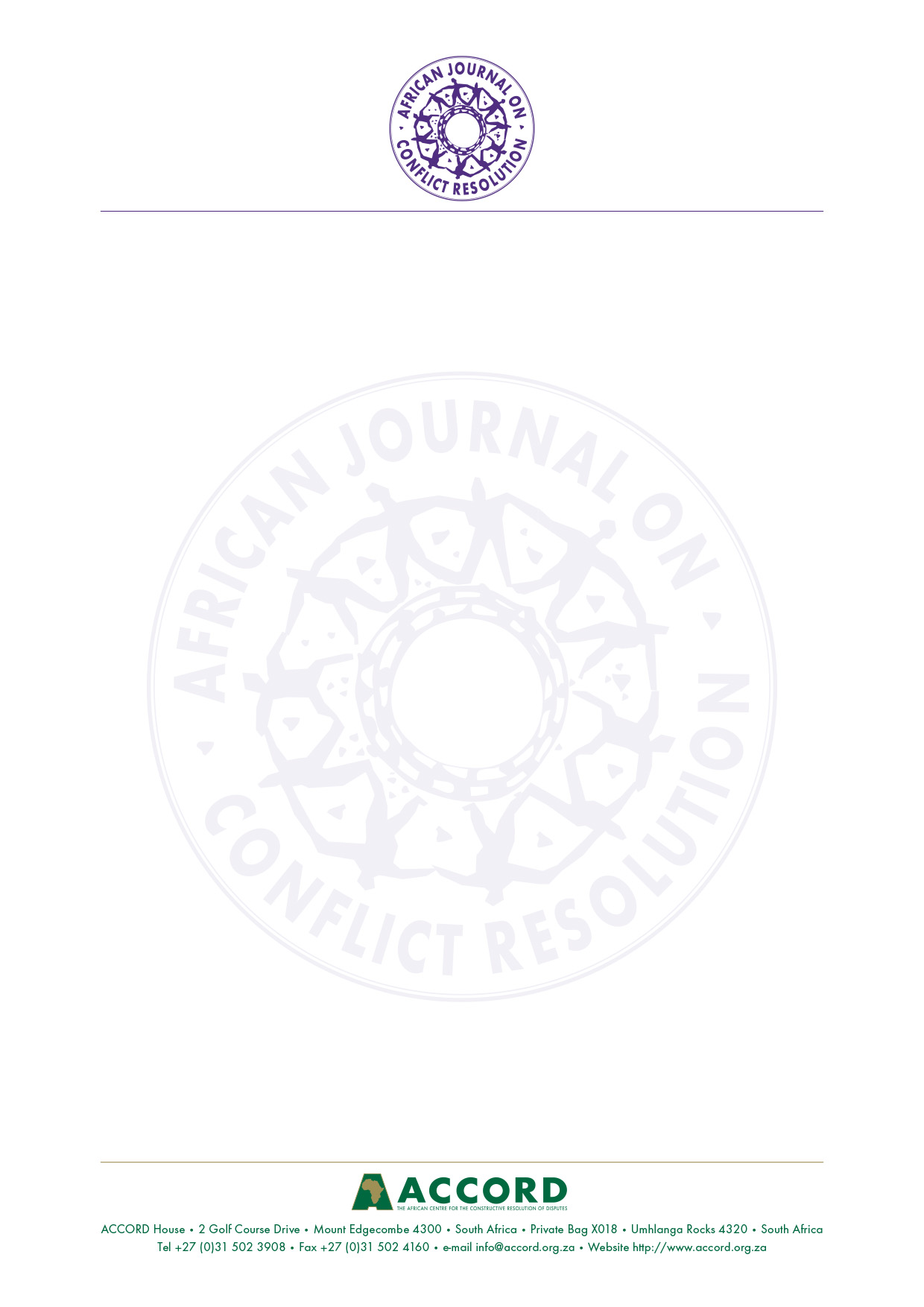 AFRICAN JOURNAL ON CONFLICT RESOLUTIONAuthor Details (To be completed and returned by corresponding author)Please complete for each contributing author. Kindly note that this information is for internal use only. Details will not be shared with third parties and statistics will be kept anonymous. Please ensure that no author information remains on your submitted article. This is to comply with our double-blind peer review process. This cover sheet is to be submitted as a separate document. Corresponding author:Title:First name:Last name:Gender:Postal address:Telephone number (including country code):E-mail address:Organisation and designation:Short author biography for inclusion in final article if published (50 words maximum):Author two: Title:First name:Last name:Gender:Postal address:Telephone number (including country code):E-mail address:Organisation and designation:Short author biography for inclusion in final article if published (50 words maximum):Author three: Title:First name:Last name:Gender:Postal address:Telephone number (including country code):E-mail address:Organisation and designation:Short author biography for inclusion in final article if published (50 words maximum):